Сумська міська радаVІІI СКЛИКАННЯ XVIII СЕСІЯРІШЕННЯвід 16 лютого 2022 року № 2791-МРм. СумиРозглянувши звернення громадянина, надані документи, відповідно до статей 12, 35, 79-1, частини дев’ятої статті 118, статей 121, 122, пункту 6 частини третьої статті 186 Земельного кодексу України, статті 50 Закону України                                       «Про землеустрій», частини четвертої статті 15 Закону України «Про доступ до публічної інформації», ураховуючи протокол засідання постійної комісії з питань архітектури, містобудування, регулювання земельних відносин, природокористування та екології Сумської міської ради від 09.12.2021 № 42, керуючись пунктом 34 частини першої статті 26 Закону України «Про місцеве самоврядування в Україні», Сумська міська радаВИРІШИЛА:Затвердити проект землеустрою щодо відведення земельної                                   ділянки та надати Манюку Олександру Івановичу у власність земельну ділянку за адресою: м. Суми, вул. Білопільський шлях, на території колишнього садівничого кооперативу «Сахарник», земельна ділянка № 238а, кадастровий номер 5910136600:11:001:0326, площею 0,0415 га, категорія та                                   цільове призначення земельної ділянки:                                                                                                                                                                      землі сільськогосподарського призначення, для індивідуального садівництва.Сумський міський голова				                 Олександр ЛИСЕНКОВиконавець: Клименко Юрій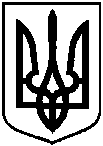 Про надання Манюку Олександру Івановичу у власність земельної ділянки за адресою: м. Суми,                            вул. Білопільський шлях, на території колишнього садівничого кооперативу «Сахарник», земельна ділянка                    № 238а, площею 0,0415 га